Бентонитовый гранулированный 	наполнитель	Крупный и мелкий опт	Компания ООО "ИнКом74" поставщик  бентонитового наполнителя премиум класса по выгодной ценеПроблема потребителя в сорности всех видов наполнителя - наш наполнитель решает эту проблему! Если Вашим покупателям надоело убирать наполнитель с ковровых покрытий, дивана и из кровати - предложите им попробовать наш наполнитель!	Преимущества нашего продукта	Экономичный объем упаковки 10л (8кг) -2 месяца использованияГранулы не переносятся животными из лотка -меньше уборки домаХорошо комкуется , комочки легко удаляются Отсутствие пылиЭкологическое сырье – 100 % натуральный бентонит.Удобная форма - гранулы цилиндрической формы, 3-4мм.Скорость поглощения – 5 секунд.	Преимущества работы с намиВсегда наличие на складе (Челябинск)Возможность поставок до 1000 упаковок в месяцОтсрочка 45 днейЦенаСтоимость одной упаковки 10л -  277 рублейПри покупке от 30 упаковок - скидка 10% , 1 упаковка - 250 рубляСвяжитесь с нашим менеджером дляполучения дополнительной информации!Наши контакты: 8-922-723-46-31sun8run@mail.ru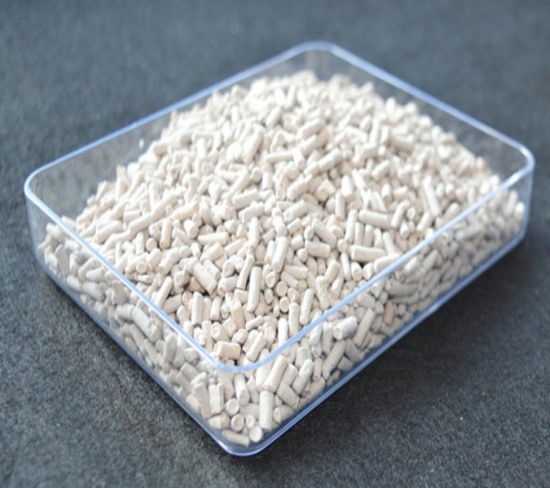 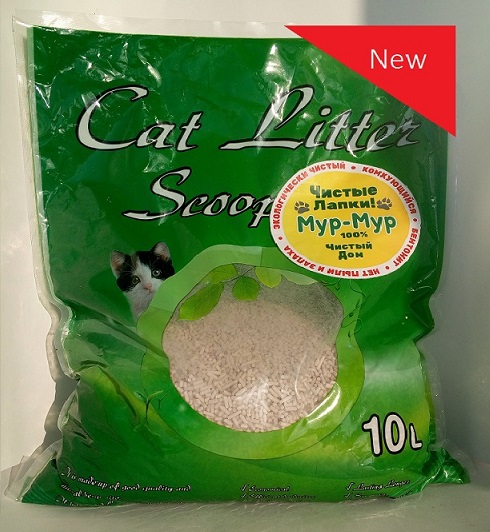 